NORTH BAY LEAGUE OAK DIVISION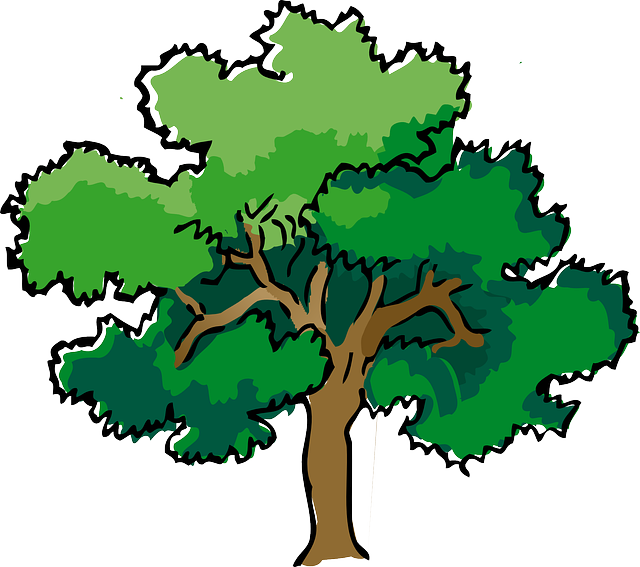  Girls’ Soccer Schedule 2023 – 2024Revised 3/27/23NCS ChampionshipsFinal date for leagues to determine qualifiers:  February 10Deadline for competition other than NCS or CIF Championships: February 10NCS postseason applications due (automatic and at-large): February 10 (10 PM)At –large & meeting:  February 11NCS Championships:  February 13, 14, 16, 17, 20, 21, 23, 24CIF Nor-Cal Championships:  February 27, 29, March 2Preseason coaches’ meeting:Wednesday, Oct. 25, 5 PM Cardinal Newman ACCFirst day of practiceMonday, October 30Number of contests:24 matches. Two (2) scrimmages are permissible prior to the first interscholastic contest (league or nonleague) of the season. Post season/all-league selection mtg.:Monday, February 12, site TBDMatch start time:JV: 5 PM, Varsity: 7 PMWEDNESDAY, JANUARY 10WEDNESDAY, JANUARY 10THURSDAY, JANUARY 25THURSDAY, JANUARY 25Montgomery at Maria CarrilloMaria Carrillo at MontgomeryWindsor at Cardinal NewmanCardinal Newman at WindsorAnaly byeAnaly byeFRIDAY, JANUARY 12FRIDAY, JANUARY 12TUESDAY, JANUARY 30TUESDAY, JANUARY 30Cardinal Newman at Montgomery Montgomery at CardinalAnaly at WindsorWindsor at AnalyMaria Carrillo byeMaria Carrillo byeWEDNESDAY, JANUARY 17WEDNESDAY, JANUARY 17THURSDAY, FEBRUARY 1THURSDAY, FEBRUARY 1Maria Carrillo at Cardinal NewmanCardinal Newman at Maria CarrilloMontgomery at AnalyAnaly at MontgomeryWindsor byeWindsor byeFRIDAY, JANUARY 19FRIDAY, JANUARY 19TUESDAY, FEBRUARY 6TUESDAY, FEBRUARY 6Windsor at Maria CarrilloMaria Carrillo at WindsorAnaly at Cardinal NewmanMongomery byeCardinal Newman at AnalyMongomery byeTUESDAY, JANUARY 23TUESDAY, JANUARY 23THURSDAY, FEBRUARY 8THURSDAY, FEBRUARY 8Analy at Maria CarrilloMaria Carrillo at AnalyMontgomery at WindsorWinsor at MontgomeryCardinal Newman byeCardinal Newman bye